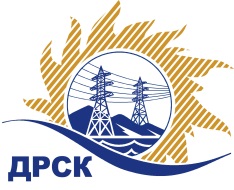 Акционерное Общество«Дальневосточная распределительная сетевая  компания»(АО «ДРСК»)Протокол заседания комиссии по вскрытию конвертов, поступивших на запрос предложений № 683507г. БлаговещенскСПОСОБ И ПРЕДМЕТ ЗАКУПКИ: Открытый электронный запрос предложений   «Модернизация систем учета электроэнергии (в рамках создания АИИС КУЭ РРЭ в филиале АО "ДРСК" "Хабаровские ЭС")» закупка 204ПРИСУТСТВОВАЛИ:   члены  постоянно действующей Закупочной комиссии АО «ДРСК» 2 уровня   Информация о результатах вскрытия конвертов:В адрес Организатора закупки поступило 2 (две) заявки (-ок,-ка) на участие в закупке, конверты с которыми были размещены в электронном виде на Торговой площадке Системы www.b2b-energo.ru. Вскрытие конвертов было осуществлено в электронном сейфе Организатора закупки на Торговой площадке Системы www.b2b-energo.ru автоматически.Дата и время начала процедуры вскрытия конвертов с заявками на участие в закупке: 04:00 (время московское) 02.08.2016 г.   Сделано 4 (четыре) ставки. Место проведения процедуры вскрытия конвертов с заявками участников: Торговая площадка Системы www.b2b-energo.ruВ конвертах обнаружены заявки следующих участников закупки:Решили: Утвердить протокол заседания закупочной комиссии по вскрытию конвертов, поступивших на открытый электронный запрос предложений.И.о. ответственного секретаряЗакупочной комиссии 2 уровня АО «ДРСК»	               Т.В. ЧелышеваИсп. Ирдуганова И.Н.397-147irduganova-in@drsk.ru№ 689/УТПиР-В02.08.2016 г.№Наименование участника и его адресПредмет заявки на участие в запросе предложений1ООО "ВостокРесурс" (680510, Хабаровский край, Хабаровский р-н, с. Матвеевка, ул. Центральная, 25)Заявка, подана 01.08.2016 в 03:51
Цена: 1 626 040,00 руб. (цена без НДС: 1 378 000,00 руб.)2ООО "Амур-ЭП" (680032, Хабаровский край, г. Хабаровск, пр-кт 60 лет Октября, 128 А)Заявка, подана 01.08.2016 в 01:18
Цена: 1 628 006,00 руб. (цена без НДС: 1 379 666,10 руб.)